G~f Nemocnice Havířov, p.o.Dělnická 1132/24, Havířov nemocSÍ PSČ 736 01, IČ 00844896 HAVÍŘOVČíslo objednávky:24-03-0232/HRHavarijní oprava D Limitovaný příslib: Smlouva: Kontroloval(a):Dráger Medical s.r.o.Pod Sychrovem I 1063/81Praha 10IČ: 26700760Telefon/ mobil+420596491703E-mail @nemhav.czVyřizuje	V Havířově dne	08.04.2024ObjednávkaPro odd. I NS:201301 - Stanice JIP - interna201402 - Příjmová interní ambulance402201 - Lůžková stanice - OKH905150 - Oddělení zdravotechniky207203 - Zákrokový šálek psychiatrieSpecifikace:Dle §45 zákona č. 375/2022 Sb. Zákon o zdravotnických prostředcích a diagnostických zdravotnických prostředcích in vitro v platném znění (dále jen Zákon) objednáváme BTK včetně dodání písemného protokolu zařízení viz. Příloha č.1.Dodavatel přijetím a provedením objednávky prohlašuje, že k této činnosti splňuje zákonné předpoklady. Servis bude proveden v souladu se Zákonem a dle normy ČSN EN 60601-1 ed. 2, příp. ČSN EN 62353 ed. 2.Součástí faktury vždy bude kopie objednávky, servisní list, písemný protokol o provedení BTK a doklad osoby, která je proškolena výrobcem nebo osobou autorizovanou výrobcem, k provádění odborné údržby dle Zákona a tuto údržbu provedla.Předpokládaná cena dle nabídky/cen. návrhu č.:NABMTS240239 ze dne 4.4.2024137 930,00 Kč bez DPH166 895,30 Kčs DPHDatum realizace / dodání do: květen 2024Zpracovatel:Příkazce:Vedoucí oddělení OZTZástupce provozně technického náměstkaSprávce rozpočtu: Ekonomická náměstkyněObjednávku akceptujeme:(zde podpis zhotovitele)Děkujeme.Fakturační podmínky: platba bezhotovostním převodem, 45 dnů od doručení faktury.Žádáme o zasílání faktur na adresu sídla naší organizace uvedené v záhlaví, na oddělení finančního účetnictví. Uvádějte DIČ na fakturách! Na faktuře uveďte číslo objednávky.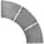 Příspěvková organizace Moravskoslezského krajew[TĚ #;	Nemocnice Havířov, p.o.Dělnická 1132/24, Havířov nemocSÍ PSČ 736 01, IČ 00844896 HAVÍŘOVPříloha 1 k objednávce č. 24-03-0232/HR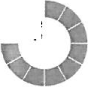 Příspěvková organizaceMoravskoslezského krajeNázev ZPVýrobní modelVýrobní čísloInventární čísloDetail umístěnímonitor životních funkcíDelta5398541451249605009- PSYCHIATRICKÉ ODDĚLENÍmonitor životních funkcíDelta5398770658249625304- ANESTÉZIE- DOSPÁVACÍ POKOJEmonitor životních funkcíDelta5398758752249595131 - URGENTNÍ PŘÍJEMmonitor životních funkcíDelta5398789246249685131 - URGENTNÍ PŘÍJEMmonitor životních funkcíDelta5398746248249705131 - URGENTNÍ PŘÍJEMmonitor životních funkcíDelta5398824556249725310- AMBULANCE BOLESTImonitor životních funkcíDelta5398724557249735304- ANESTÉZIE- DOSPÁVACÍ POKOJEmonitor životních funkcíDelta5398863950249585310 - AMBULANCE BOLESTImonitor životních funkcíKappa5493988547249575204 - OZTmonitor životních funkcíDelta5398765949249855131 - URGENTNÍ PŘÍJEMmonitor životních funkcí-7.1.22 JE NAPOR.SÁLE BOX Č.3Gamma XL5515113086250665356 - OKH LŮŽKOVÁ STANICEmonitor životních funkcí - box č.6Delta5398618752249655131 - URGENTNÍ PŘÍJEM